19.02.2019                                   с. Рязановка                                                        № 09-пО назначении ответственных за безопасную эксплуатацию ГТСВ целях обеспечения безопасного прохождения весеннего паводка 2019 года и во исполнении п.2.1.3 Решения совместного заседания комиссий по предупреждению и ликвидации чрезвычайных ситуаций и обеспечению пожарной безопасности и пропуску весеннего паводка от 27.02.2018 № 3, постановляет:Назначить ответственным за гидротехническое сооружение - Пруд на р. Харитоновка в п. Красный Маяк – директора ООО «Елань» Орлова А.И. (по согласованию).Назначить ответственным за гидротехническое сооружение – пруд на руч. Яновка  - Косилову Н.А. (по согласованию).Настоящее постановление вступает в силу со дня его подписания.Глава муниципального образования                                                           А.В. БрусиловРазослано: в дело, ЕДДС района, прокурору района.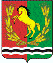 АДМИНИСТРАЦИЯМУНИЦИПАЛЬНОГО ОБРАЗОВАНИЯ РЯЗАНОВСКИЙ СЕЛЬСОВЕТ АСЕКЕВСКОГО РАЙОНА ОРЕНБУРГСКОЙ ОБЛАСТИП О С Т А Н О В Л Е Н И Е